Action Plan and ECCO Reporting Guidance ToolThe below tool includes a list of approved documentation to show completion/progress on the best practice steps for each strategy within Youth Prevention Education, Synar, and Environmental strategies. These will be the primary information used for the state audit, along with agency interviews. *NOTE: This tool is directly connected to the approved State Strategy Guide and ECCO reporting system. Once a provider chooses strategies, use this tool for identifying the documentation/process data required for input into each corresponding best practice step (action step). This tool will help a provider meet the requirements for the state audit. A provider must have access to ECCO to input data online. Access can be requested through the TTA Center: http://ncpreventiontta.org/. The ECCO system portal can be located via TTA Center link.DIRECTIONS and REQUIREMENTS:A provider must complete an action plan for each Environmental (including any Synar) and Prevention Education strategy. The “Best Practice Steps” listed in the State Strategy Guide (https://ncpreventiontta.zendesk.com/hc/en-us/articles/360021848831-Strategy-Guidance) are the primary action steps listed in Part E of ECCO and detailed below in the audit guidance. A provider may add extra action steps for each chosen strategy. Steps should assist providers in creating a meaningful action plan that can be used by staff to accomplish strategy completion. Descriptions of work completed for each step is imperative to the audit in order to show progress within a strategy. These descriptions will be listed in Part E of ECCO under the “Actions Taken” column beside each completed Action Step.To Use the Guide below:Find the Agency’s Strategies and Identify the Best Practice Steps.After identifying best practice steps, view the column to the Right of each step for the associated documentation examples for BRIEFCASE, if any, that should be collected/uploaded (not all steps have associated documentation to upload). NOTE: There may be more than 1 documentation suggestion, but a provider DOES NOT need to upload them all. Where “Minutes” is listed, 1 example will suffice. Providers can upload other documentation that better justifies completion of a step. The far-Right column of each Best Practice Step lists appropriate ECCO process questions/numbers to be completed in the Process Data section of ECCO for each strategy. *Not all questions listed are required for each step, but multiple acceptable sources are provided. Agencies should choose the BEST process questions to justify the completion of a step. Process questions are required if connected and relevant to a strategy. EXAMPLE: If the tools shows to enter information for process questions related to enforcement, but you are not doing enforcement at that step, then you do not need to enter this information. Providers MUST put a description and summary for each step completed/in progress in the “Actions Taken” listed beside the step. *These will be used within the audit to help reviewers understand the work completed and progress on a strategy.Once a step is completed, a provider MUST mark completed in Part E on that step.A provider can use the same BRIEFCASE documentation to prove multiple steps within a strategy. A provider should tag uploaded documents to all related strategy(ies)  (i.e. minutes for multiple strategies) *Note: Put the step(s) completed in the title of the uploadAdditionally, if the same process entry numbers are associated with multiple steps of a strategy, users would only add them once per month without duplications. ADD process numbers in the month in which the action/best practice step is marked complete in Part E.For questions as to documentation that must be required and entered, contact the Division of MH/DD/SAS.NOTE: Master Reach is NOT noted in this guide but is noted in the Master Grid/Intervention Profile Form (located in Resources at ncpreventiontta.org). Where there are numbers associated with people reached, (i.e. Retailers contacted, individuals from meetings, youth recruited, etc.) those numbers will be reported in the REACH/Demographic sections from Process data each month. Remember do not duplicate numbers (for example, if you are meeting monthly about a policy with the same group of people, you will only count them one time for the first meeting and then only count any additional individuals who weren’t in the original count each additional month).Appendix A includes screenshots from ECCO to assist users with the guide.Terminology: Best Practice Steps: Required Action Steps from the State guidance per strategy (also referred to as action steps in ECCO)Action Steps: The terminology of ECCO in Part E for the Action Plan, including required best practice steps and additional steps included per strategy by providersActions Taken: The section for descriptions of work in progress or completed per action step.Strategy: Allowable State interventionIntervention: The ECCO term for allowable state strategiesAuditor and Reviewer are equivalent termsEnvironmental Strategies: The overall Intervention category required by the statePrevention Education: Intervention CategorySynar: A specific State required environmental strategyCommunication campaigns: A specific environmental strategyProcess Eval (Evaluation): In this guide, process eval is the term to describe process questions required for each intervention in the Process & Report section in ECCO under Process Data.PRESCRIPTION DRUG STRATEGIESYOUTH ENVIRONMENTAL MANAGEMENT STRATEGIESALCOHOL EDUCATION/ENFORCEMENT STRATEGIES“SMALL P” STRATEGIES“BIG P” STRATEGIESSTRATEGY PROGESS CHARTIt is expected that prevention providers will make adequate progress within and across interventions each year. We recognize that outside factors may impede intervention progress, but it is expected that overall, prevention providers will meet progress standards for at least two thirds of the total interventions they are implementing per agency (including Environmental AND Prevention Education).For example, if an agency is conducting Youth Prevention Education, Safer Prescriber Training, Synar Merchant Education and Lock Your Meds, and documents/reports having completed all merchant education and Lock Your Meds planning and implementation steps, BUT HAS NOT completed 1 safer prescriber training and HAS COMPLETED at least one 15-week class of Life Skills in FY20, the provider will have met the two thirds criteria. We recognize these progress standards are being communicated for the first time as part of the FY19 audit process.  Pending feedback from the pilot audit process, these standards will be communicated to all providers/LMEs in FY20 as a standard for guiding work as assessing adequate progress in FY20.During the FY19 pilot audit, we consider the following as adequate progress for each educational and/or environmental intervention:*It is important to note that the completion of strategies directly connects to the capacity, including both readiness and resources within the community. If agencies are not progressing within a strategy, guidance might be needed to build capacity or identify a more attainable strategy.*Note these progress standards are intended to define a reasonable rate of progress; however, it is recognized that outside factors may impede intervention progress.  As such, providers will be provided an opportunity describe any barriers that prevented adequate progress via interview.COMPLIANCE GUIDELINESPILOT Specific Guidelines:  During the pilot audit, all action recommended is intended to be educational rather than punitive in nature.  As needed for any strategy/intervention not meeting adequate progress, the interviewer/reviewer will make a recommendation for either:technical assistance in overcoming barriers to making adequate progress ORdiscontinuation of the intervention (depending upon the likelihood of overcoming the barriers and/or the degree to which barriers can be controlled by the prevention provider during the next fiscal year) FY20 Guidelines:During FY20, the interviewer/reviewer will make recommendations for:discontinuation of the intervention (depending upon the likelihood of overcoming the barriers and/or the degree to which barriers can be controlled by the prevention provider) ORtechnical assistance in overcoming barriers to making adequate progress ORa corrective action plan (depending upon the likelihood of overcoming the barriers and/or the degree to which barriers were out of control of the prevention provider)*Consideration will be given if the prevention provider proactively seeks out assistance in addressing challenges during FY20. As such, if this 2/3 across intervention and prevention education progress standard is not met, and the prevention provider did not proactively reach out to the state or its statewide partners for help addressing challenges from July 1-December 31, 2019, a plan of corrective action may be written.APPENDIX A: ECCO SCREENSHOTS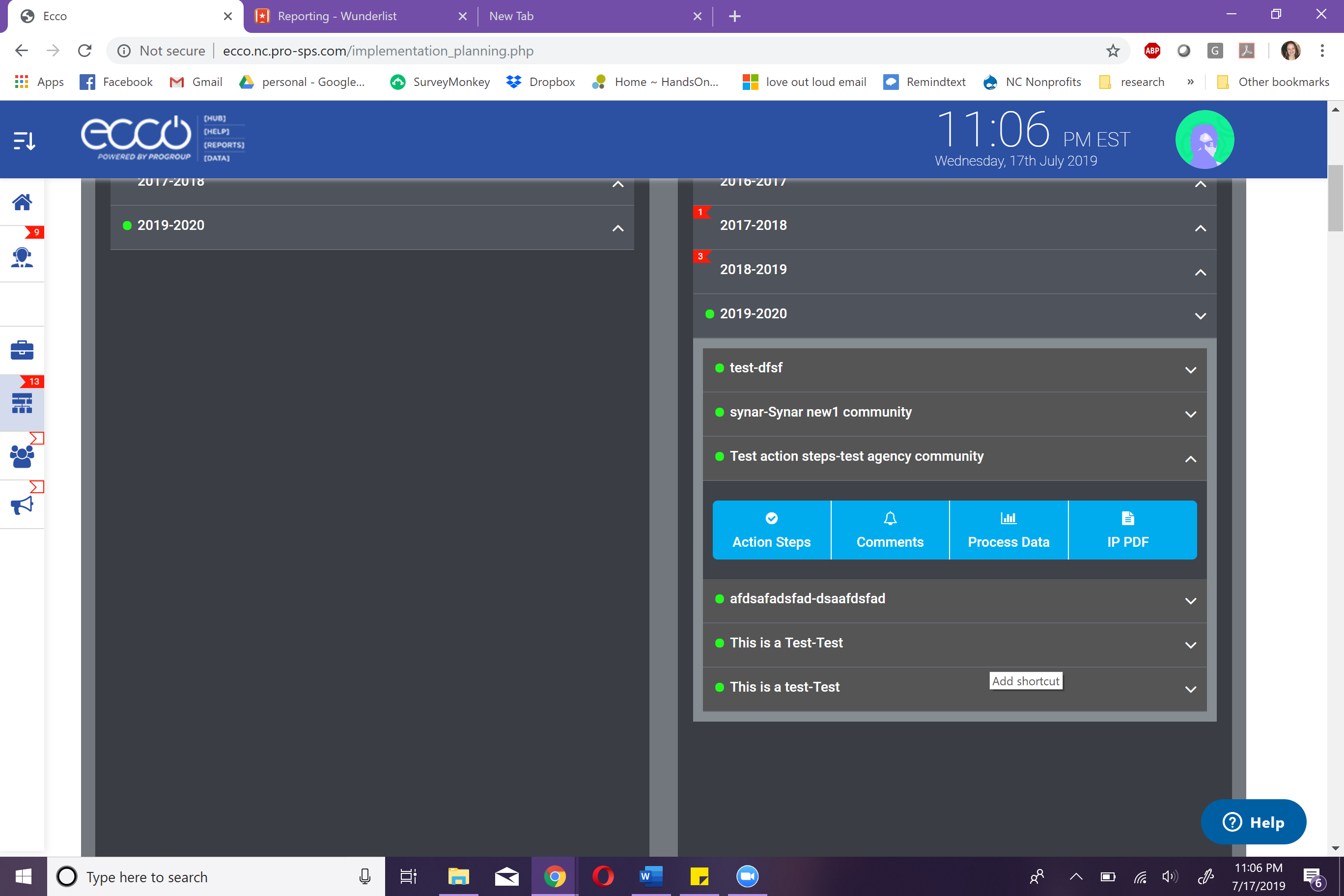 Screenshot 1: Location of Reporting SectionsPart E: Action Steps: Also located here is “Actions Taken” column for descriptors for audit workProcess Data: This Section houses the process questions associated with the strategy/intervention.IP PDF: Location where you can view Parts A-E for an intervention to check work and use for printable action plans. *NOTE: This will be used by reviewers to look at the various sections in ECCO. 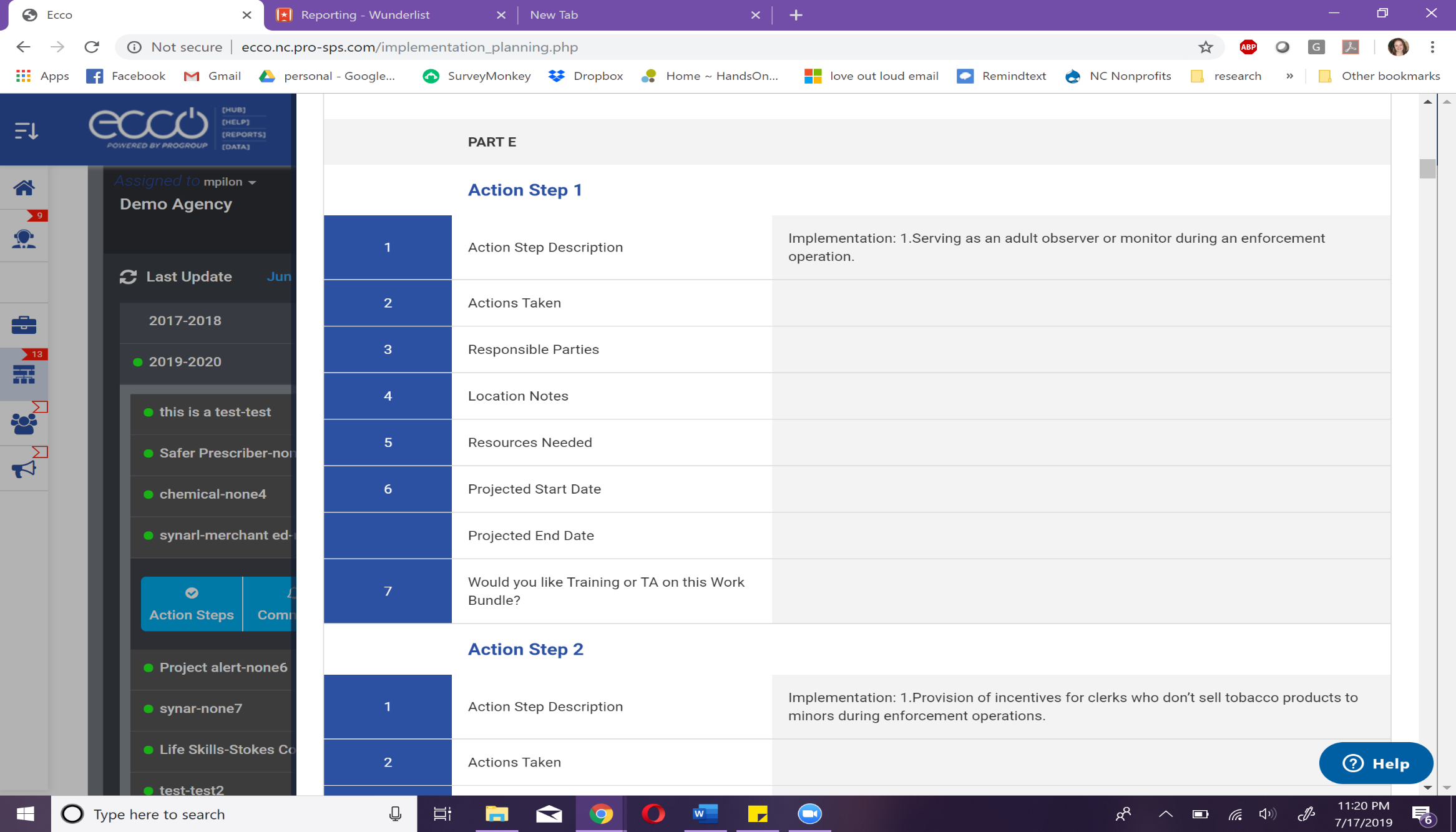 Screenshot 2: This shows the IP PDF. In it you will note that the action steps will be listed in the description, and the “Actions Taken” section is the portion to be completed by the users. This section will need to hold relevant information to explain the progress/completion of a step. The dates will also help users to show progress and completion. The reviewers will use this PDF to conduct most of the desk audit as it shows a summary of work completed.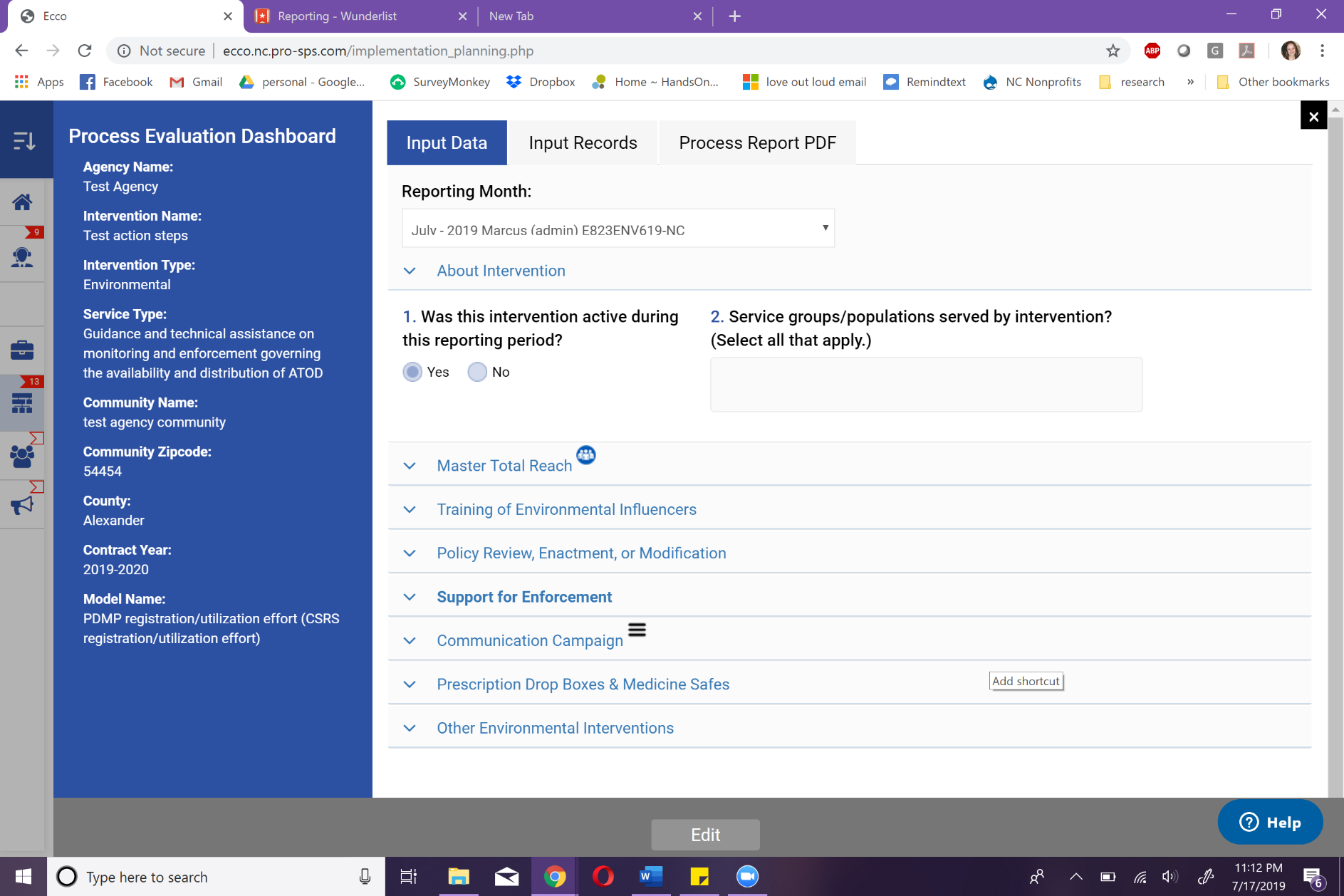 Screenshot 3: Process Data Dashboard. Once a user clicks the “Process Data” link shown in Screenshot 1, then they are brought to this dashboard. The dashboard above is for Environmental strategies. The process numbers located in the far-right column of the audit guide table correspond to the questions that can be found within this dashboard. *The Reporting Month shows the current month when first logged in, the user must choose the appropriate month to add process data.  Process data should be added per month it is completed, to show progress. A reviewer will be able to see if data is completed by two methods: 1. Noting a name identifier beside the month in the drop down OR 2. By choosing the Input Records Tab which will show all months in which data was entered. The Process Report PDF will be used by reviewers for the desk audit. Screenshot 4: This is the Briefcase Dashboard, where a user will upload recommended documentation from the provider audit guide table. Reviewers will also use this dashboard to conduct the audit. Users will be able to link their uploads to interventions by “tagging” the interventions.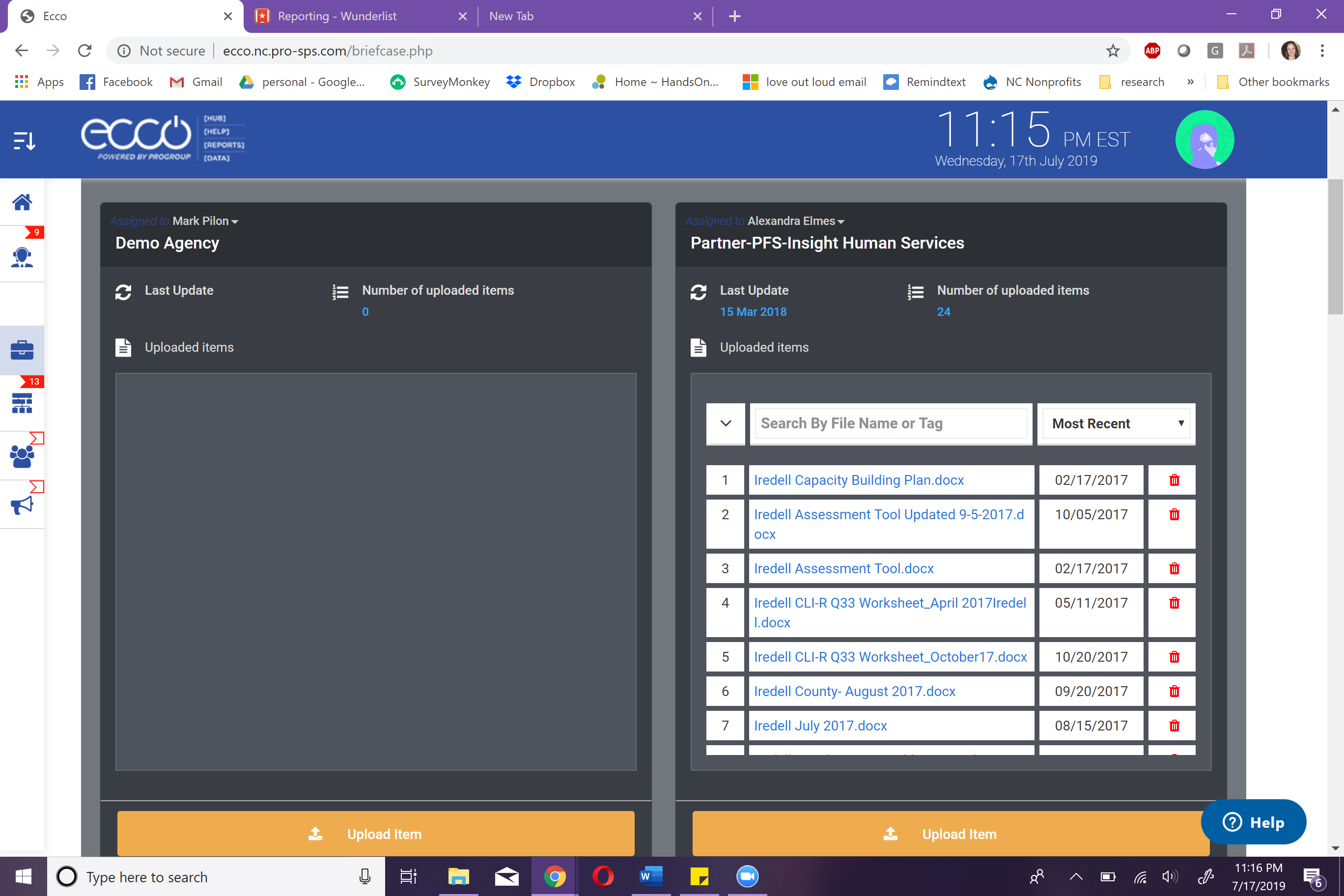 THIS SECTION INCLUDES PREVENTION EDUCATIONTHIS SECTION INCLUDES PREVENTION EDUCATIONTHIS SECTION INCLUDES PREVENTION EDUCATIONTHIS SECTION INCLUDES PREVENTION EDUCATIONYouth Prevention Education or Parent Family EducationYouth Prevention Education or Parent Family EducationYouth Prevention Education or Parent Family EducationYouth Prevention Education or Parent Family EducationBest Practice StepAction Plan Information to UPDATE semi-annually:Action Plan Information to UPDATE semi-annually:Action Plan Information to UPDATE semi-annually:Documentation to upload in BRIEFCASE Documentation to upload in BRIEFCASE ECCO Process Data Entry or Part BThe prevention provider must receive approval for each curriculumAttach an email or document of approval for any YPE or PFE curriculum not on the approved listAttach an email or document of approval for any YPE or PFE curriculum not on the approved listPart B: List the curricula used and locations of useEach prevention provider delivering the program has completed Youth Prevention Education (YPE) trainingAttach a certificate or proof of completionAttach a certificate or proof of completionN/AEach prevention provider delivering the program has met required developer training requirements, as necessaryAttach a certificate or proof of completion of any mandatory developer trainingAttach a certificate or proof of completion of any mandatory developer trainingN/AThe prevention provider must deliver an education program with:The prescribed # of required core curriculum sessionsThe core curriculum implemented in the appropriate setting as recommended by the program developerAll sessions at least 30 minutes longAll sessions delivered no more than two times per week for all programsPrevention Upload schedule with time into BRIEFCASE (one example per curricula-not one per class)Upload schedule with time into BRIEFCASE Prevention Upload schedule with time into BRIEFCASE (one example per curricula-not one per class)Upload schedule with time into BRIEFCASE Enter session #s in Process Evaluation for each YPE or PFE completedEnter setting location in Part BFOR EACH CURRICULUM:Reach for curricula will be in the Participant reach section.Complete reach for program
THE NEXT SECTION PERTAINS TO SYNAR STRATEGIES (THESE ARE ALSO CONSIDERED ENVIRONMENTAL STRATEGIES)
THE NEXT SECTION PERTAINS TO SYNAR STRATEGIES (THESE ARE ALSO CONSIDERED ENVIRONMENTAL STRATEGIES)
THE NEXT SECTION PERTAINS TO SYNAR STRATEGIES (THESE ARE ALSO CONSIDERED ENVIRONMENTAL STRATEGIES)
THE NEXT SECTION PERTAINS TO SYNAR STRATEGIES (THESE ARE ALSO CONSIDERED ENVIRONMENTAL STRATEGIES)Synar: Community Mobilization and EducationSynar: Community Mobilization and EducationSynar: Community Mobilization and EducationSynar: Community Mobilization and EducationBest Practice StepBest Practice StepAction Plan Information to include semi-annually:Action Plan Information to include semi-annually:Documentation to upload in BRIEFCASEECCO Process Data Entry or Part BPrevention providers will identify and determine the level of interest and involvement of community partners who share the goal of reducing youth access to tobacco products. If no readiness exists, count as community-based processes work until support is in place.Prevention providers will identify and determine the level of interest and involvement of community partners who share the goal of reducing youth access to tobacco products. If no readiness exists, count as community-based processes work until support is in place.Minutes from meetings with community partners (1 Example will suffice)Complete Synar #7. Identification of Community Partners and #7.1, #7.2Prevention providers will engage in planning with partnering agencies (to develop strategies to reduce access to tobacco) in their service area(s). Note: prevention providers cannot pay for tobacco enforcement activities). Prevention providers will engage in planning with partnering agencies (to develop strategies to reduce access to tobacco) in their service area(s). Note: prevention providers cannot pay for tobacco enforcement activities). Plan uploadedComplete #8, #8.1, #8.2. Community LeadershipPrevention providers will provide information on youth access (i.e. laws, penalties) to policy makers, community leaders, youth and civic groups to educate and actively involve them in efforts to reduce youth access to tobacco products).Prevention providers will provide information on youth access (i.e. laws, penalties) to policy makers, community leaders, youth and civic groups to educate and actively involve them in efforts to reduce youth access to tobacco products).Upload any created presentation for material presented Complete Synar # 9, #9.1-#9.4. Community EducationSynar: Merchant EducationSynar: Merchant EducationSynar: Merchant EducationSynar: Merchant EducationBest Practice StepBest Practice StepAction Plan Information to include semi-annually:Action Plan Information to include semi-annually:Documentation to upload in BRIEFCASEECCO Process Data Entry or Part BPrevention providers will determine the number and location of all tobacco retail outlets including over-the-counter and vending machines in the area(s) served using DMH provided lists.Prevention providers will determine the number and location of all tobacco retail outlets including over-the-counter and vending machines in the area(s) served using DMH provided lists.N/AComplete Synar #10. Merchant Education-Identification of Tobacco Retail Outlets and #11. Number of Additional Retail Outlets IdentifiedPrevention providers will ensure the person who talks to merchants (adult volunteers, staff or youth etc.) is knowledgeable and well versed in youth access laws and Red Flag materials.Prevention providers will ensure the person who talks to merchants (adult volunteers, staff or youth etc.) is knowledgeable and well versed in youth access laws and Red Flag materials.N/AN/APrevention providers will contact tobacco retail outlets in their area(s) to ensure they have received specific information (i.e. Red Flag Merchant Education packet) on their responsibilities and the penalties for violation of state and federal youth access laws.Prevention providers will contact tobacco retail outlets in their area(s) to ensure they have received specific information (i.e. Red Flag Merchant Education packet) on their responsibilities and the penalties for violation of state and federal youth access laws.Merchant visit forms or downloaded spreadsheet from merchant trackerComplete Synar #10. Merchant Education-Merchant EducationPrevention providers, if applicable, will partner with community youth groups to visit tobacco retail outlets in their area(s) to provide information and materials (i.e. brochures, signs) on state youth access law.Prevention providers, if applicable, will partner with community youth groups to visit tobacco retail outlets in their area(s) to provide information and materials (i.e. brochures, signs) on state youth access law.Active roster of youth group participantsComplete Synar #10. Merchant Education-Community Youth Group Partnership Complete Synar #12. What youth groupsOn the day of the visit, prevention providers and/or volunteers will wait for an opportunity to speak to the most responsible person on duty (suggested visit hours are between 10 am-2 pm).On the day of the visit, prevention providers and/or volunteers will wait for an opportunity to speak to the most responsible person on duty (suggested visit hours are between 10 am-2 pm).N/AN/APrevention providers and/or volunteers will introduce themselves and state the purpose for the visit (to educate about youth access laws and to offer free Red Flag materials).  Prevention providers and/or volunteers will introduce themselves and state the purpose for the visit (to educate about youth access laws and to offer free Red Flag materials).  N/AN/APrevention providers and/or volunteers will conduct a brief 1-3 minute conversation with the employee (or manager, if available) about the following information: •NC state law sign posting (if not immediately visible)•Reminder that NC law makes it illegal to sell, give or distribute electronic or e-cigarettes to anyone under the age of 18•Checking ID for anyone purchasing tobacco products that appears to be under the age of 27.  When checking for an ID:Ask for a valid form of identification such as a driver’s license, state ID card, military ID or passport Ensure the picture matches and birth date states they are over the age of 18.Promote the free, online ALE training available (and give the person the Be A Responsible Seller/Server [BARS] training information)Prevention providers and/or volunteers will conduct a brief 1-3 minute conversation with the employee (or manager, if available) about the following information: •NC state law sign posting (if not immediately visible)•Reminder that NC law makes it illegal to sell, give or distribute electronic or e-cigarettes to anyone under the age of 18•Checking ID for anyone purchasing tobacco products that appears to be under the age of 27.  When checking for an ID:Ask for a valid form of identification such as a driver’s license, state ID card, military ID or passport Ensure the picture matches and birth date states they are over the age of 18.Promote the free, online ALE training available (and give the person the Be A Responsible Seller/Server [BARS] training information)N/AComplete Synar #10 Merchant EducationComplete Synar Merchant TrackerPrevention providers and/or volunteers will encourage the Manager/Assistant Manager/Owner, if available, to:Ensure tobacco products are not easily accessible and/or available to youthEducate themselves on state and federal tobacco lawsEstablish policies and procedures for selling tobacco products and encourage every employee to read and sign the policies before they start selling tobacco productsOffer routine employee training in order to help employees comply with the NC law that includes detecting fake IDs, refusing sales to minors and penalties for violating the lawPrevention providers and/or volunteers will encourage the Manager/Assistant Manager/Owner, if available, to:Ensure tobacco products are not easily accessible and/or available to youthEducate themselves on state and federal tobacco lawsEstablish policies and procedures for selling tobacco products and encourage every employee to read and sign the policies before they start selling tobacco productsOffer routine employee training in order to help employees comply with the NC law that includes detecting fake IDs, refusing sales to minors and penalties for violating the lawN/ADescribe Visit in Actions Taken section of Action planPrevention providers and/or volunteers will consider reporting violations as necessary to the ALE or FDA.  Issues of concern/violations include stores selling loosies, no state signs posted, tobacco products by the cash register etc.Prevention providers and/or volunteers will consider reporting violations as necessary to the ALE or FDA.  Issues of concern/violations include stores selling loosies, no state signs posted, tobacco products by the cash register etc.N/ADescription in Actions Taken section of the Action PlanPrevention providers will update the merchant list for retailers visited, change in business status, outcome of the visit etc.Prevention providers will update the merchant list for retailers visited, change in business status, outcome of the visit etc.N/AComplete in Merchant TrackerPrevention providers will visit retailers on a periodic basis to promote relationship building and ongoing prevention efforts and to encourage ongoing adherence to youth tobacco access lawsPrevention providers will visit retailers on a periodic basis to promote relationship building and ongoing prevention efforts and to encourage ongoing adherence to youth tobacco access lawsN/AComplete Merchant Tracker and Synar #10 Merchant EducationSynar: Law Enforcement Related ActivitiesSynar: Law Enforcement Related ActivitiesSynar: Law Enforcement Related ActivitiesSynar: Law Enforcement Related ActivitiesBest Practice StepBest Practice StepAction Plan Information to include semi-annually:Action Plan Information to include semi-annually:Documentation to upload in BRIEFCASEECCO Process Data Entry or Part BPlanningPlanningPrevention providers will contact officers from their local police or sheriffs’ departments to promote increased enforcement of youth access lawsPrevention providers will contact officers from their local police or sheriffs’ departments to promote increased enforcement of youth access lawsMeeting agendas (1 Example will suffice)Complete Synar #13. Promoted Local Law Enforcement #13.1, #13.2If applicable, prevention providers will assist in the recruitment of male and female 16 to 17 year-old youth who appear their age (and should not misrepresent their age at any time).If applicable, prevention providers will assist in the recruitment of male and female 16 to 17 year-old youth who appear their age (and should not misrepresent their age at any time).Recruitment ToolComplete Synar #13, #13.1, #13.2If applicable, prevention providers will assist in age testing efforts by having 15 adults guess the ages of the youth being used in the inspection to calculate an average age of appearance.  All youth must appear to be under eighteen to participate.If applicable, prevention providers will assist in age testing efforts by having 15 adults guess the ages of the youth being used in the inspection to calculate an average age of appearance.  All youth must appear to be under eighteen to participate.Age Testing Methods/ScheduleDescribe in Actions Taken of Action PlanIf applicable, prevention providers will ensure the youth will be dressed for inspections in the same way they were dressed when they went through the age estimation procedure to assure that no one could say that they looked younger or older than their stated age.If applicable, prevention providers will ensure the youth will be dressed for inspections in the same way they were dressed when they went through the age estimation procedure to assure that no one could say that they looked younger or older than their stated age.N/AN/AIf applicable, prevention providers will assist with the maintenance of a secure file including, but not limited to: Copy of birth certificate, NC State-issued photo identification card/Driver’s License, Parental Consent form and medical release, Emergency contact information and Headshot of youth inspectorIf applicable, prevention providers will assist with the maintenance of a secure file including, but not limited to: Copy of birth certificate, NC State-issued photo identification card/Driver’s License, Parental Consent form and medical release, Emergency contact information and Headshot of youth inspectorN/AN/AIf applicable, prevention providers will assist in training adult chaperone/monitor(s) and youth inspectors in Tobacco Inspection protocols.If applicable, prevention providers will assist in training adult chaperone/monitor(s) and youth inspectors in Tobacco Inspection protocols.Training AgendaSynar # 13If applicable, prevention providers will assist with inspection route planning using the retailer list provided by DMH and will coordinate/designate and communicate a location for the youth and law enforcement officer to meet at least 48 hours in advance of the check.If applicable, prevention providers will assist with inspection route planning using the retailer list provided by DMH and will coordinate/designate and communicate a location for the youth and law enforcement officer to meet at least 48 hours in advance of the check.Meeting MinutesN/AImplementationImplementationPrevention providers will assist local law enforcement/ALE officers in the implementation of tobacco compliance checks and retailer training by participating in ANY of the following tasks (note: block grant funds may not be used for actual enforcement activities) Updated DMH provided list of all retail tobacco outletsRecruitment and age testing of youth for an enforcement operation (REQUIRED)Serving as an adult observer or monitor during an enforcement operationProvision of incentives for clerks who don’t sell tobacco products to minors during enforcement operationsProvision of refreshments and/or incentives to youthAssisting in coordination and recruitment of store employees to participate in retailer trainings conducted by law enforcement officers. Retailers cited for violations of the youth access to tobacco law (s) will be recruited to attend the training.Prevention providers will assist local law enforcement/ALE officers in the implementation of tobacco compliance checks and retailer training by participating in ANY of the following tasks (note: block grant funds may not be used for actual enforcement activities) Updated DMH provided list of all retail tobacco outletsRecruitment and age testing of youth for an enforcement operation (REQUIRED)Serving as an adult observer or monitor during an enforcement operationProvision of incentives for clerks who don’t sell tobacco products to minors during enforcement operationsProvision of refreshments and/or incentives to youthAssisting in coordination and recruitment of store employees to participate in retailer trainings conducted by law enforcement officers. Retailers cited for violations of the youth access to tobacco law (s) will be recruited to attend the training.Upload marketing materials (1 Example will suffice)AND Agenda from retailer training (1 Example will suffice)ANDList of recurring violators (i.e. signage, sales)Complete Synar #14. Assisted in Implementation of Tobacco Compliance Checks and Retailer TrainingComplete #14.1Prevention providers and team (adult chaperone/monitor, youth and law enforcement) will assist and/or proceed to the first store location.  Upon arriving at each location, if possible, the driver will attempt to park in a location that is not visible to the clerk so as not to alert the clerk to the occurrence of a compliance check inspection.Prevention providers and team (adult chaperone/monitor, youth and law enforcement) will assist and/or proceed to the first store location.  Upon arriving at each location, if possible, the driver will attempt to park in a location that is not visible to the clerk so as not to alert the clerk to the occurrence of a compliance check inspection.N/AN/APrevention providers and/or the adult chaperone/monitor should discuss a plan including who will enter and in what order, what type of product to purchase, what location to purchase from and any potential security issues.Prevention providers and/or the adult chaperone/monitor should discuss a plan including who will enter and in what order, what type of product to purchase, what location to purchase from and any potential security issues.Plan for VisitN/APrevention providers and/or the adult chaperone/monitor will determine the safety of the location in consultation with the youth and law enforcement officer.  A signal for aborting the location due to safety concerns should be established ahead of time.Prevention providers and/or the adult chaperone/monitor will determine the safety of the location in consultation with the youth and law enforcement officer.  A signal for aborting the location due to safety concerns should be established ahead of time.N/AN/APrevention providers and/or the adult chaperone/monitor will ensure the youth has funds for a tobacco purchase (small bills) and verify the youth has his or her ID.Prevention providers and/or the adult chaperone/monitor will ensure the youth has funds for a tobacco purchase (small bills) and verify the youth has his or her ID.N/AN/APrevention providers and/or the chaperone/monitor will determine if his or her presence in the store will compromise the inspection and the location is deemed adequately safe, the youth will enter the store alone and attempt to purchase a tobacco product (e.g., smokeless tobacco or cigarettes) while the chaperone/monitors the door.  Prevention providers and/or the chaperone/monitor will determine if his or her presence in the store will compromise the inspection and the location is deemed adequately safe, the youth will enter the store alone and attempt to purchase a tobacco product (e.g., smokeless tobacco or cigarettes) while the chaperone/monitors the door.  N/AN/AThe prevention provider and/or chaperone/monitor shall maintain a clear and unobstructed view of the minor at all times while they are in the store in the event the prevention provider and/or chaperone/monitor is not able to go into the store with the youth.The prevention provider and/or chaperone/monitor shall maintain a clear and unobstructed view of the minor at all times while they are in the store in the event the prevention provider and/or chaperone/monitor is not able to go into the store with the youth.N/ADescribe visit in Actions Taken SectionThe prevention provider and/or chaperone/monitor will enter the store if the youth does not emerge within a reasonable time to have attempted to purchase a regulated tobacco product (5 minutes).The prevention provider and/or chaperone/monitor will enter the store if the youth does not emerge within a reasonable time to have attempted to purchase a regulated tobacco product (5 minutes).N/AN/AIf the prevention provider and/or adult chaperone/monitor presence in the store will not compromise the inspection, the chaperone/monitor and the youth will enter the store in the most natural way possible.If the prevention provider and/or adult chaperone/monitor presence in the store will not compromise the inspection, the chaperone/monitor and the youth will enter the store in the most natural way possible.N/AN/AThe prevention provider and/or chaperone/monitor will instruct youth to carry money needed to pay for the tobacco product and will first try to purchase from a self-service display. If this is unavailable, a single pack of cigarettes or other tobacco product will be requested at your agency’s discretion. After the purchase attempt, the youth will exit the establishment with or without the tobacco product.The prevention provider and/or chaperone/monitor will instruct youth to carry money needed to pay for the tobacco product and will first try to purchase from a self-service display. If this is unavailable, a single pack of cigarettes or other tobacco product will be requested at your agency’s discretion. After the purchase attempt, the youth will exit the establishment with or without the tobacco product.N/AN/AIf a tobacco product was purchased, the youth will immediately hand over the purchased tobacco product and receipt (if applicable) to the adult chaperone/monitor or law enforcement officer.  The compilation of tobacco products will be at the discretion of the law enforcement officer. The law enforcement officer will proceed inside of the store to enforce General Statute 14-313b which allows the law enforcement officer to issue citation to the clerk for selling tobacco to a minor.If a tobacco product was purchased, the youth will immediately hand over the purchased tobacco product and receipt (if applicable) to the adult chaperone/monitor or law enforcement officer.  The compilation of tobacco products will be at the discretion of the law enforcement officer. The law enforcement officer will proceed inside of the store to enforce General Statute 14-313b which allows the law enforcement officer to issue citation to the clerk for selling tobacco to a minor.N/AN/AThe prevention provider and/or chaperone/monitor will ask and ensure the young adult inspector to complete a N.C. Tobacco Retail Outlet Inspection Form immediately in its entirety following each attempted inspection.The prevention provider and/or chaperone/monitor will ask and ensure the young adult inspector to complete a N.C. Tobacco Retail Outlet Inspection Form immediately in its entirety following each attempted inspection.N/AN/AAll tobacco products will be destroyed per the procedures of the local law enforcement agency.All tobacco products will be destroyed per the procedures of the local law enforcement agency.N/AN/ASynar: Media and Public RelationsSynar: Media and Public RelationsSynar: Media and Public RelationsSynar: Media and Public RelationsBest Practice StepBest Practice StepAction Plan Information to include semi-annually:Action Plan Information to include semi-annually:Documentation to upload in BRIEFCASEECCO Process Data Entry or Part BPrevention providers will collaborate with community partners to include news stories, letters to the editor etc. to increase awareness of youth access to tobacco products and penalties and to publicize compliance inspection results.Prevention providers will collaborate with community partners to include news stories, letters to the editor etc. to increase awareness of youth access to tobacco products and penalties and to publicize compliance inspection results.Example of a news story/letter (media example) (1 Example will suffice)Complete Synar #15. Collaborated with Community Partners and #15.1-#15.6Prevention providers will collaborate with community/youth organizations to conduct a Merchant Pledge campaign and publicize results to recognize merchants and clerks who have pledged not to sell tobacco products to minors.Prevention providers will collaborate with community/youth organizations to conduct a Merchant Pledge campaign and publicize results to recognize merchants and clerks who have pledged not to sell tobacco products to minors.Example of the pledgeAND example of publicityComplete Synar #16. Collaborated with Community/Youth Organizations and #16.1, #16.2THE NEXT SECTIONS PERTAIN TO ENVIRONMENTAL STRATEGIES AND ENVIRONMENTAL PROCESS ENTRYTHE NEXT SECTIONS PERTAIN TO ENVIRONMENTAL STRATEGIES AND ENVIRONMENTAL PROCESS ENTRYTHE NEXT SECTIONS PERTAIN TO ENVIRONMENTAL STRATEGIES AND ENVIRONMENTAL PROCESS ENTRYCommunication Campaigns (Social Norms/Support for Prevention)Communication Campaigns (Social Norms/Support for Prevention)Communication Campaigns (Social Norms/Support for Prevention)Best Practice StepAction Plan Information to include semi-annually:Action Plan Information to include semi-annually:Documentation to upload in BRIEFCASEECCO Process Data Entry or Part BPlanning: *Note: All planning steps must be completed prior to moving to the Implementation stage, it could take up to a year to complete Planning steps.Prevention providers have support and/or participation from those community sectors that are responsible for providing access to the target audience.Prevention providers have collected baseline survey data from the target audience.   (Note: data must be collected at least once every 3 years to assist in the
refinement of campaign messages and measure progress toward the achievement of
objectives)Prevention providers have created at least one objective using the baseline data collected from the target audience. Each objective should specify the direction of change (increase or decrease), specify focus of change, identify the specific target audience, and be measurable from the data sources. Prevention providers have created campaign materials that do not include moral or fear appeals (ex. Images intended to scare or shock viewers, such as mock crashes, etc. Prevention providers have collected feedback about campaign messages and materials from a representative sample of the target audience. Meeting Minutes with a list of partners with discussion about planning a communication campaign (1 Example will suffice)Survey data that shows the need for a campaign (list the data noted from needs assessment: This data should be from use/perception data)Action plans with objectives listedUpload created campaign materials that meet guidelines;Upload survey results or feedback responses to materials, include the # of feedback responses. (This could be results from focus groups, intercept surveys etc.  Really anything that shows you tested your materials with your primary audience)#22: # of new organizations/agencies engaged with#23-What type of new organizations/agencies2. N/A3. #26-What is the target of the campaign, #27-What type of policy are you working to implement, modify or enforce4. #28-Was the campaign locally developed5. #25 How did you engage target audienceImplementation: Prevention providers have created/disseminated campaign materials using a minimum of two message distribution sources (e.g. posters and newsletters, journals, etc.)Prevention providers have distributed messages through sources that are popular and credible with the target population.Prevention providers have released campaign materials at least once every six weeks.Prevention providers have distributed messages using supplemental methods (e.g. contests, promotional materials etc.) at least once every 3 months.Upload example of campaign materials from two sources AND/OR media scheduleList the credible sources used; (use Process data sections to complete for each media source used)Upload campaign schedule (projected and completed)Upload campaign examples (1 Example will suffice)#29-Campaign Name#30-Were new materials developedN/AComplete the Process sections underneath the media sources used. (I.e. Radio PSAs if used complete #32a-f)Lockbox Distribution/Cabinet Installation/Chemical medication disposalLockbox Distribution/Cabinet Installation/Chemical medication disposalLockbox Distribution/Cabinet Installation/Chemical medication disposalBest Practice StepAction Plan Information to include semi-annually:Action Plan Information to include semi-annually:Documentation to upload in BRIEFCASEECCO Process Data Entry or Part BPlanning: Prevention providers will build community support and begin to plan strategies with coalitions or partners for integrating lockboxes, medication disposal kits, or cabinet installations within the community Prevention providers will identify and determine the level of interest and involvement of community members, parents, home builders, landlords, habitat for humanity or other partners who share the goal of reducing access to opioids and upholding safe disposal practices.  If no readiness exists, count as community-based processes work until support is in place.Prevention providers will meet with community members, partners, landlords or others to determine the avenues and timeline for distribution of lockboxes and medication disposal kits/demonstrations.Prevention providers will work to plan distribution of kits, lockboxes and medication disposal demonstrations. Prevention providers will work to plan for cabinet installations.Meeting Minutes to show partners and discussion about plans(1 Example will suffice)Meeting minutes AND/OR readiness assessment with partners to determine when plans for this intervention can be started (1 Example will suffice)& 4. Meeting minutes discussing timelines and locations AND include distribution plans (1 Example will suffice)If only working with partners on the strategy through meetings then complete #13:Number of new orgs/agencies engaged to review, enact, or modify policies #14 What type of orgs/agenciesand/or #16: Number of policy makers contacted#15 What type of policies did you work to review, enact, or modifyN/A# for reach from meetings#55 to describe plans for cabinet installation and chemical disposal Implementation: Prevention providers will work with partners to install cabinets and lockboxes.Prevention providers will distribute lockboxes and medication disposal kits.Prevention providers will provide kits with medication disposal demonstrations and assist with institutionalizing lockbox and proper disposal use within agencies, communities, and homes.Written plan for distribution and datesMarketing materials for demonstrations AND/OR schedule for demonstrations AND/OR meeting minutes with groups about institutionalizing use (1 Example will suffice)Answer #55 to describe efforts/plans for cabinet installation and chemical disposal. Answer #55-# cabinets installed, description of locations AND/OR # of policies created/modifiedIn Part B provide Locations of demonstrationsIf only working with partners on the strategy through meetings then complete #13:Number of new orgs/agencies engaged to review, enact, or modify policies #14 What type of orgs/agenciesIf working on policies, then complete:#15 What type of policies did you work to review, enact, or modify (include dates)AND/OR #16: Number of policy makers contacted#17 Was the policy review, enactment, modification completed?Complete #52 for number lockboxes distributedMedicine Take Back Events/Permanent Medication Drop BoxMedicine Take Back Events/Permanent Medication Drop BoxMedicine Take Back Events/Permanent Medication Drop BoxBest Practice StepAction Plan Information to include semi-annually:Action Plan Information to include semi-annually:Documentation to upload in BRIEFCASE ECCO Process Data Entry or Part BPlanning: Prevention providers will identify and determine the level of interest and involvement of law enforcement and healthcare providers who share the goal of reducing access to opioids and proper disposal of medications.  If no readiness exists, count as community-based processes work until support is in place.Prevention providers will meet with law enforcement and pharmacies to determine the need and logistics for medication take-back events and permanent medication drop boxes.Prevention providers will work to plan take-back events and the acquisition of drop box locations and funds.Upload Minutes showing discussion about this intervention, including a list of partners (1 Example will suffice)Meeting Minutes showing need and/or logistics (1 Example will suffice)Meeting Minutes showing planning (1 Example will suffice)AND/OR Upload a plan created for the interventionIf training partners on strategy: Complete #9-12#9: Number of new training groups started#10: what were the formats of training#11: for which new groups did training commenceIf only working with partners on the strategy through meetings then complete #13: Number of new orgs/agencies engaged to review, enact, or modify policies #14: What type of orgs/agencies #16 if Policy makers are involvedImplementation: Prevention providers will coordinate and implement take-back events.Prevention providers will acquire new drop box locations.Prevention providers will increase usage of current drop box locations through media and other community efforts.Prevention providers will work through the necessary channels (boards, councils, healthcare professionals) to institutionalize drop box policies.Upload a plan AND/OR marketing material for the event can be uploaded AND/OR flyer example for eventsN/AUpload media examples AND/OR other tools to increase usageMeeting minutes discussing institutionalizing policies(1 Example will suffice)Complete #53: Number of drug “Take Back Events”, #54a: # of participants during “Take Back”,# 54b: Pounds of medication collected In Part B add location for takeback events; Process Data Complete #50a: Number of drop boxes #50b: location/setting for drop box  #51: Provide info on reach of drop box, #51a: estimated new reach #52 number of drug lock boxes/medicine safes distributed N/AIf working on policies, complete:#15 What type of policies did you work to review, enact, or modify (include dates), # of policiesAND/OR #16: Number of policy makers contacted#17 Was the policy review, enactment, modification completed?PDMP Policy Change/Registration/UtilizationPDMP Policy Change/Registration/UtilizationPDMP Policy Change/Registration/UtilizationBest Practice StepAction Plan Information to include semi-annually:Action Plan Information to include semi-annually:Documentation to upload in BRIEFCASEECCO Process Data Entry or Part BPlanning: Prevention providers will become familiar with the laws, policies, and standards by which local healthcare providers and emergency departments are currently operating or required by law to operate (this could include becoming familiar with the STOP Act).Prevention providers will use data from the CSRS to identify the rates for registration and use within their communities/counties of concern. This will help in identifying the need.Prevention providers should draft a message/elevator pitch for healthcare professionals in order to build capacity and support to work collaboratively (if partners do not already exist within the community).Prevention providers will identify and determine the level of interest and involvement of prescribers who share the goal of reducing access to opioids and upholding safe prescribing practices.  If no readiness exists, count as community-based processes work until support is in place.Prevention providers will meet with healthcare providers to discuss ways to strengthen safe prescribing practices and the importance of CSRS utilization and strong policies.Prevention providers will work to plan with healthcare providers how to encourage registration/use of the CSRS and/or how to modify/implement policies. N/AAssessment data noted from the CSRSElevator PitchMinutes from meetings with prescribers (1 Example will suffice)Minutes from meetings with healthcare providers about ways to strengthen practices (1 Example will suffice)Minutes from planning meetings with healthcare providers (1 Example will suffice)AND upload a plan createdN/AN/A (community-based process needs assessment)N/AIf training partners on strategy: Complete #9-12#9: Number of new training groups started#10: What were the formats of training#11: For which new groups did training commence#12: Training topic; 	If only working with partners on the strategy through meetings then complete #13:Number of new orgs/agencies engaged to review, enact, or modify policies #14 What type of orgs/agenciesIf working on policies, complete:#15 What type of policies did you work to review, enact, or modify (include dates)and/or #16: Number of policy makers contacted#17 Was the policy review, enactment, modification completed?Same as #4Same and # 4Implementation: Prevention providers will work to increase use of the CSRS system and encourage registration by connecting with local providers.Prevention providers will work to draft modifications or new policies with healthcare providers.Prevention providers will work through the necessary channels (boards, councils, healthcare professionals) to institutionalize modifications or new policies.An example of a tool (e-mails, meeting minutes, flyer, etc.) used to encourage CSRS registrationUpload copies of policies/draftsMeeting minutes about institutionalizing policies/modifications (1 Example will suffice)Answer #55 with the numbers of providers using the CSRS system#15 What type of policies did you work to review, enact, or modify (include dates)and/or #16: Number of policy makers contacted#17 Was the policy review, enactment, modification completed?If working on Enforcement:#18 Number of new orgs/agencies engaged to support enforcement#19: What type of new orgs/agencies#20 Which of the following type of policies did you support enforcement#21: How did you support enforcement of this policy?Safer Prescriber TrainingSafer Prescriber TrainingSafer Prescriber TrainingBest Practice StepAction Plan Information to include semi-annually:Action Plan Information to include semi-annually:Documentation to upload in BRIEFCASEECCO Process Data Entry or Part B.     Planning: Prevention providers will identify and determine the level of interest and involvement of prescribers who share the goal of reducing access to opioids and upholding safe prescribing practices.  If no readiness exists, count as community-based processes work until support is in place.Prevention providers will coordinate with state experts and partners within the community to determine dates and topics for prescriber trainings within the community.Prevention providers will plan logistics and recruit healthcare prescribers to attend the training.Meeting minutes about interest (1 Example will suffice)AND/OR feedback responses to survey noting interest level AND/OR training agendaMeeting minutes/summary of discussion with experts (1 Example will suffice)Plan for training; Example of recruitment tool (an e-mail, flyer, letter, etc)If training partners on strategy: Complete #9-12#9: Number of new training groups started#10: What were the formats of training#11: For which new groups did training commence#12: Training topic;Implementation: Prevention providers will hold one or more prescriber training(s) within the community/service areaTraining agenda AND/OR training marketing materials AND/OR training scheduleComplete #9-12 for trainingYouth Environmental Management StrategiesYouth Environmental Management StrategiesYouth Environmental Management StrategiesBest Practice StepAction Plan Information to include semi-annually:Action Plan Information to include semi-annually:Documentation to upload in BRIEFCASE ECCO Process Data Entry or Part B.     Planning: The prevention provider will work with schools and/or other community partners to garner support for and to recruit youth to attend youth-focused meetings and events The prevention provider may facilitate or assist the school and/or other community partners to facilitate youth group meetings will a focus around planning and choosing ATOD prevention strategies using local data to determine priorities and an action plan for each activity implementedThe prevention provider may facilitate or assist the school and/or other community partners to train youth group members in topics including, but not limited to: ATOD specific information, leadership skills and skills pertaining to planned ATOD activitiesmeeting minutes with community partners; (1 Example will suffice)AND/OR recruitment materials (1 Example will suffice)AND/ORMarketing materials (1 Example will suffice)Meeting agendas (1 Example will suffice)AND/OR action plansTraining agendaN/AComplete #55 about describing this effort including the # of youth recruited; # of youth group meetings, # of youth who attended meetingsIf training partners on strategy: Complete #9-12#9: Number of new training groups started#10: What were the formats of training#11: For which new groups did training commence#12: Training topic;Implementation: The prevention provider will work with youth, schools and/or other community partners to implement selected strategiesSubmit action plans for individual strategies chosenUse # 55 to describe efforts and number of strategies, including the # of ATOD prevention effortsComplete the questions related to the specific strategies chosen (i.e. communication campaigns, complete #22-30)Support for Alcohol Compliance ChecksSupport for Alcohol Compliance ChecksSupport for Alcohol Compliance ChecksBest Practice StepAction Plan Information to include semi-annually:Action Plan Information to include semi-annually:Documentation to upload ECCO Part CECCO Process Data Entry or Part B.     Planning: Prevention providers will engage/partner with local organizations/agencies responsible for conducting compliance checks to assess readiness/support.  If no readiness exists, count as community-based processes work until support is in place.Prevention providers will engage in planning with partnering agencies (i.e. with local law enforcement to ensure youth/public safety, parental release for youth volunteers, incentives for youth volunteers, age testing, sharing of data regarding retailer violations (see evaluation information below) etc.  Note: prevention providers cannot pay for enforcement activities). Prevention providers will assist and/or recruit youth volunteers (to participate in compliance checks) as necessary.Prevention providers will participate in compliance check training in conjunction with local law enforcement and youth volunteers as necessary if on-site (as adult observers or to help with youth volunteers).Meeting minutes about compliance checks; feedback from partner survey about readiness/interest to do compliance checks/training agenda if any (1 Example will suffice)Plan uploaded/meeting minutes (1 Example will suffice)marketing tools/strategy for youth recruitmenttraining agenda#9-12 if training to build readinessComplete #15 with description of work; Complete # 55 with an explanation of these effortsComplete # 55 including the number of youth recruited/# of youth assisting #15 description of workIf training partners on strategy: Complete #9-12#9: Number of new training groups started#10: What were the formats of training#11: For which new groups did training commence#12: Training topic#55: # of compliance check trainings, PART B: Dates/locations,#55: Description of # of youth recruited and effortsImplementation: Law enforcement will visit retailers routinely, targeted to locations and time of day/year based on data (e.g. citizen complaints, law enforcement information, school events etc.)Prevention providers will follow-up with Merchant Education materials as needed after each round of compliance checks is completed (i.e. thank you for not selling, signage or information about server/seller trainings etc.)1.Upload schedule for checks2. Summary of follow-ups AND upload a follow-up example (thank you note, sign, etc.)Complete # 55 with the number of compliance checks completed If working on enforcement:#18 Number of new orgs/agencies engaged to support enforcement#19: What type of new orgs/agencies#20 Which of the following type of policies did you support enforcement#21: How did you support enforcement of this policy?Complete #55 with the # of merchant education follow-ups after compliance checks, results of those follow-up visits, summarize follow-up AND/OR materials provided during follow-upAlcohol Purchase SurveysAlcohol Purchase SurveysAlcohol Purchase SurveysBest Practice StepAction Plan Information to include semi-annually:Action Plan Information to include semi-annually:Documentation to upload in BRIEFCASEECCO Process Data Entry or Part B.     Planning: Prevention providers will partner with local law enforcement and/or other coalitions, collaborative and groups to create purchase survey protocols, including, but not limited to: type of purchase, type of alcohol, safety procedures, insurance/liability, age testing/verification and survey logistics etc.Prevention providers will create and/or obtain a listing of all alcohol retail outlets in the service area(s).Prevention providers will plan and develop purchase survey training and data collection materials including, but not limited to: data forms and consent formsPrevention providers will recruit adult and young adult (21 and over) volunteers.  Adults will act as drivers and observers for purchase survey and young adults will purchase alcohol.  Prevention providers will validate the appearance and age of young adults (to assure they appear young looking, approximately 18-19 years) via age testing proceduresPrevention providers will train and/or assist local law enforcement and/or other coalition/collaborative/groups to train adult and young adult volunteers on purchase survey protocols, data collection and safety concernsUpload the protocols completed AND meeting minutes (1 Example will suffice)Upload of list of outletsUpload plan AND/OR training agendaN/AUpload age test proceduretraining agenda uploadedComplete # 55 with the # of outlets4) #55 List # of adult volunteers6) If training partners on strategy: Complete #9-12#9: Number of new training groups started#10: What were the formats of training#11: For which new groups did training commence#12: Training topicImplementation: Prevention providers will assign and/or assist local law enforcement and/or other coalition/collaborative/groups to assign teams of volunteers to alcohol retail outlets.Prevention providers will visit and/or assist local law enforcement and/or other coalition/collaborative/groups to visit alcohol retail outlets.  Prevention providers may be on-site to act as adult observers as necessaryPrevention providers will debrief the alcohol purchase survey with local law enforcement and/or other coalition/collaborative/groups as necessaryPrevention providers will analyze or assist local law enforcement and/or other coalition/collaborative/groups to analyze purchase survey data, including: date/time of purchase survey, location/type of outlet, age and other characteristics of buyer, type of alcohol requested, location of alcohol in outlets, age/gender of clerk, attempted purchase outcome, in store observations etc.Volunteer Assignment planUploaded schedule OR Plan for purchase surveysMeeting minutes from debrief of surveys (1 Example will suffice)Summary of analysis of surveys AND/OR meeting minutes (1 Example will suffice)2. Complete # 55 with # of outlets visited; # of surveys conducted; # of purchase/no sales4. If working on Enforcement:#18 Number of new orgs/agencies engaged to support enforcement#19: What type of new orgs/agencies#20 Which of the following type of policies did you support enforcement#21: How did you support enforcement of this policy?Responsible Alcohol Sales Training (RAST) and Be a Responsible Server (BARS)Responsible Alcohol Sales Training (RAST) and Be a Responsible Server (BARS)Responsible Alcohol Sales Training (RAST) and Be a Responsible Server (BARS)Best Practice StepAction Plan Information to include semi-annually:Action Plan Information to include semi-annually:Documentation to upload in BRIEFCASEECCO Process Data Entry or Part B.     Planning: Prevention providers will engage/partner with local law enforcement, ALE officers and/or other local organizations/agencies responsible for planning/implementing Responsible Beverage Server (RBS) training to assess readiness/support.  If no readiness exists, count as community-based processes work until support is in place.Prevention providers will assist local law enforcement, ALE officers and/or other local organizations/agencies in planning a training that includes, but is not limited to:  understanding state, local laws and consequences for selling to minors or other intoxicated patrons, checking identification, recognizing fake IDs, and identifying and refusing sales to underage youth and intoxicated customers.  Plans will consider cost and plans for more than one training offered per year to train businesses who have staff turnover.Prevention providers will partner with local law enforcement, ALE officers and/or other local organizations/agencies to provide logistical support (i.e. securing space, refreshments, copying materials etc.) and promotion of trainings.Prevention providers will partner with local law enforcement, ALE officers and/or other local organizations/agencies to coordinate and recruit managers and store employees to participate in retailer trainings conducted by law enforcement officers.  Retailers cited for violations will be an emphasis in recruiting efforts.   Meeting minutes AND/OR summary of discussion AND/OR feedback survey to determine interest/readiness (1 Example will suffice)Minutes of planning meetings (1 Example will suffice)Recruitment tools/strategies used (1 Example will suffice)N/AN/AN/AN/AImplementation: Prevention providers will partner with local law enforcement, ALE officers and/or other local organizations/agencies to conduct Responsible Beverage Server (RBS) training.  Prevention providers may assist with training day duties that include but are not limited to: registration/handing out certificates, refreshments and training-day logistics as necessaryPrevention partners will partner with local law enforcement, ALE officers and/or other local organizations/agencies to follow-up and encourage retail store managers to receive RBS training, have policies in place for responsible serving/selling practices and have a monitoring system to ensure all retail employees are adhering to responsible serving/selling practicesTraining agendas (1 Example will suffice)Example of a follow-up with retailers about policies and practices (e-mail, call summary, etc.)If training partners on strategy: Complete #9-12#9: Number of new training groups started#10: What were the formats of training#11: For which new groups did training commence#12: Training topicComplete #55 with a summary of the efforts; # of follow-ups made, # of policies created, # of recruits for the trainingcomplete #13-21 for policy work and enforcement of policy if applicableSafe HomesSafe HomesSafe HomesBest Practice StepAction Plan Information to include semi-annually:Action Plan Information to include semi-annually:Documentation to upload in BRIEFCASEECCO Process Data Entry or Part B.     Planning: The prevention provider will create a list of local schools in the catchment area and schedule meetings to garner support for Safe Homes pledges.The prevention provider will engage/partner with local organizations and/or schools to promote and recruit parents/guardians for Safe Homes pledges. Meeting Minutes with schools (1 Example will suffice) AND/ORscheduleDescribe recruitment methods AND/ORmeeting minutes (1 Example will suffice)#13-14 for new agencies/orgs#55 with an explanation of pledgesComplete # 55 with an explanation of pledgesImplementation: The prevention provider will engage/partner with local organizations and/or schools to obtain signatures for Safe Homes pledges.  Consider one or more events to encourage sign-up at times that occur before critical events such as Homecoming, Prom, Graduation, school holidays and summer monthsMarketing materials for events AND copy of the pledgeComplete #55 with the # of pledges and events with a description of activitiesSafe StoresSafe StoresSafe StoresBest Practice StepAction Plan Information to include semi-annually:Action Plan Information to include semi-annually:Documentation to upload in BRIEFCASE ECCO Process Data Entry or Part B.     Planning: The prevention provider will create a list of local businesses who sell alcohol, tobacco and/or dispense prescription drugs and schedule visits with store managers or decision makers to garner support for Safe Stores pledges.  The prevention provider will engage/partner with local organizations and/or businesses to promote and recruit businesses for Safe Stores pledges. Businesses agreeing to pledges will commit to having employees check for proper IDs for all people appearing younger than 27, business will provide or send all employees to a Responsible Beverage Service training or similar store approved training and creating, revising or enforcing (existing) selling policies with consequences for violations.  Optional activities include having businesses volunteer to participate in purchase surveys and/or compliance checks. (Review best practice steps for RBS training, purchase surveys and compliance checks for more information about prevention provider’s role)List of outlets; Summary of recruitment tools; AND/OR Summary of visits with managers; AND/OR summary of discussion with managers(1 Example will suffice)N/A#13-14 for new outletsImplementation:The prevention provider will engage/partner with local organizations and/or businesses to obtain signatures for Safe Stores pledges.  Consider several outreach events to encourage sign-up at times that occur before critical events such as Homecoming, Prom, Graduation, school holidays and summer monthsThe prevention engage/partner with local organizations/media to publicize which businesses have signed the Safe Stores pledgesThe prevention provider will engage/partner with local organizations to assist businesses, as necessary, in promoting and/or registering employees for RBS training, providing information about responsible selling policies and/or conducting purchase surveys and/or encouraging local law enforcement or ALE officers to conduct compliance checksOutreach plan AND Safe Store PledgeExample of media used; AND/OR media schedule for recognition AND/OR summary of visits (1 Example will suffice)List of employees registering for training; AND/OR meeting minutes (1 Example will suffice)Complete # 55 with an explanation of efforts, # of pledges, # of outreach eventsComplete #55 with a summary of media sources and # of businesses publicizedComplete information for other strategies (i.e. policy creation policy enforcement, RBS Training, etc)Establish, Review or Change School ATOD PoliciesEstablish, Review or Change School ATOD PoliciesEstablish, Review or Change School ATOD PoliciesBest Practice StepAction Plan Information to include semi-annually:Action Plan Information to include semi-annually:Documentation to upload in BRIEFCASE ECCO Process Data Entry or Part B.     Planning: The prevention provider will research existing policies, if any, and identify policies that need to be changed/modified to achieve the objectiveThe prevention provider will engage/partner with schools and other community partners responsible for establishing or changing school policiesN/AMeetings with partners to discuss policy (1 Example will suffice)#55 # and type of policies reviewedComplete #13: Number of new orgs/agencies engaged #14: What type of new orgs/agencies engagedImplementationWhen reviewing, establishing or changing school policies, consider that a comprehensive school policy should:Clearly define the population to which the policy applies (students, staff and/or visitorsClearly define where the policy applies (school building, grounds, vehicles on grounds, school-sponsored, off campus events such as athletic events and field trips)Clearly define what substances are prohibited and what constitutes “use” and/or “possession”Communicate the policy to all affected populations (e.g. students, staff, visitors, parents) on a regular basis-at minimum annuallySchedule a periodic review of the policy (at least every two years)Clearly state consequences of first and subsequent policy violations that include opportunities for intervention and/or treatment as alternatives to suspension/expulsionWhen implementing intervention as a consequence of policy violation, ensure the following:Substance abuse assessment is completed by someone with training to complete an assessmentEnsure confidentiality for those who are assessed and participate in substance misuse interventionOne-to-one counseling is provided rather than group counseling if education rather than treatment is the intervention goalIncorporate provisions for prevention, intervention, treatment and return to use preventionMeeting minutes about reviewing, creating, modifying policy (1 Example will suffice)ANDUpload the policyIf working on policies, complete:#15 What type of policies did you work to review, enact, or modify (include dates and # of policies)AND/OR #16: Number of policy makers contacted#17 Was the policy review, enactment, modification completed?If working on enforcement of the policy/protocols then complete:#18 Number of new orgs/agencies engaged to support enforcement#19: What type of new orgs/agencies#20 Which of the following type of policies did you support enforcement#21: How did you support enforcement of this policy? (include the # of violations of this policy)Modify Alcohol/Tobacco Advertising PoliciesModify Alcohol/Tobacco Advertising PoliciesModify Alcohol/Tobacco Advertising PoliciesBest Practice StepAction Plan Information to include semi-annually:Action Plan Information to include semi-annually:Documentation to upload in BRIEFCASEECCO Process Data Entry or Part B.     Planning: Prevention providers will engage/partner with local law enforcement, business/civic groups, policy makers and/or other local organizations/agencies responsible for planning/implementing alcohol/tobacco advertising policies to assess readiness/support. If no readiness exists, count as community-based processes workPrevention providers will partner with youth and/or other local organizations to create a list of tobacco and alcohol retailers and conduct environmental scans to determine the landscape of potential advertising issues at tobacco and alcohol retailers.Prevention providers will assist local law enforcement, business/civic groups, policy makers and/or other local organizations/agencies in choosing and developing written protocols/procedures (and consequences for violations) for alcohol/tobacco advertising policies based on local data (i.e. the environmental scan) including, but not limited to: prohibiting alcohol advertising within close proximity (500 ft. or less) to youth oriented locations including schools, playgrounds and churches; limiting the amount of alcohol/tobacco advertising inside and outside of windows (with a certain percentage limit); limits on promotional items to anyone 21 years or older (such as giveaways as a result for winning a contest at fairs and/or community events); prohibiting the distributing of promotional materials at commercial or civic events to anyone under 21 years oldPrevention providers will assist local law enforcement, business/civic groups and/or other local organizations/agencies in advocating for and receiving support for the written protocols/procedures for alcohol/tobacco advertising policies from appropriate city/local governance.  Efforts should describe pros/cons, potential limitations and identification of strategies to address those that may not support the policy Meeting Minutes about intent/readiness; AND/OR summary from feedback survey about readiness; AND/OR summary of discussion with partners about readiness (1 Example will suffice)List of alcohol/tobacco retailers for environmental scansDocumentation showing discussion about protocols, procedures, policies (1 Example will suffice)Documentation about advocating for support, pros/cons, policy details; AND/OR Advocacy/support plan uploaded (1 Example will suffice)Complete #13: number of new orgs/agencies-14: Type of new orgs/agencies for new partners and # 16 for any new policy makersComplete information in Community-based process about # of environmental scans conducted (# of youth involved will be counted in master reach)N/A#55: Enter the # and type of policies/protocols/rocedure reviewedImplementationPrevention providers will assist local law enforcement, business/civic groups, policy makers and/or other local organizations/agencies in monitoring the enforcement of policies and report violations of alcohol/tobacco advertising policies by conducting environmental scans and/or other surveying activities as necessaryWritten procedures of each policy; written protocols; AND/OR advertising example (1 Example will suffice)If working on policies, complete:#15 What type of policies did you work to review, enact, or modify (include dates and # of policies, # of procedures/protocols created)AND/OR #16: Number of policy makers contacted#17 Was the policy review, enactment, modification completed?If working on enforcement of the policy/protocols then complete:#18 Number of new orgs/agencies engaged to support enforcement#19: What type of new orgs/agencies#20 Which of the following type of policies did you support enforcement#21: How did you support enforcement of this policy? including # of businesses/retailers who violated policiesProduct Pricing StrategiesProduct Pricing StrategiesProduct Pricing StrategiesBest Practice StepAction Plan Information to include semi-annually:Action Plan Information to include semi-annually:Documentation to upload in BRIEFCASE ECCO Process Data Entry or Part B.     Planning: Prevention providers will engage/partner with local law enforcement, business/civic groups, policy makers and/or other local organizations/agencies responsible for product pricing strategies to assess readiness/support. If no readiness exists, count as community-based processes workPrevention providers will partner with youth and/or other local organizations to create a list of tobacco and alcohol retailers and conduct environmental scans to determine the landscape of product pricing issues at tobacco and alcohol retailers.Prevention providers will assist local law enforcement, business/civic groups, policy makers and/or other local organizations/agencies in choosing and developing written protocols/procedures for product pricing strategies (and consequences for violations) based on local data (i.e. environmental scans) including, but not limited to: banning price discounting (e.g. 2 for 1, drink specials, Happy Hours, Ladies night, special price hours, multi-pack options for tobacco etc.), banning redemption and/or distribution of coupons, establishing mitigation fees (e.g. to clean up litter, cover cessation services etc.)Prevention providers will assist local law enforcement, business/civic groups and/or other local organizations/agencies in advocating for and receiving support for the written protocols/procedures for product pricing strategies from appropriate city/local governance.  Efforts should describe pros/cons, potential limitations and identification of strategies to address those that may not support the policy Meetings with partners, AND/OR summary of discussion about intent/readiness, AND/OR summary of feedback survey to gauge readiness (1 Example will suffice)N/AUpload protocols/proceduresAdvocacy/support plan uploaded1. #13: Number of new orgs/agencies-#14: Type of new orgs/agencies, #18: Number of new orgs/agencies for enforcement-#19 Type of new orgs/agencies for enforcement if any2. Under Community-based process add the number of environmental scansAND #55 Summary of # of youth/agencies involved; # of environmental scans conducted; # of tobacco/alcohol retailers, # of retailers with product pricing issues3. If working on policies, complete:#15 What type of policies did you work to review, enact, or modify (include dates)AND/OR #16: Number of policy makers contacted#17 Was the policy review, enactment, modification completed?If working on enforcement of the policy/protocols then complete:#18 Number of new orgs/agencies engaged to support enforcement#19: What type of new orgs/agencies#20 Which of the following type of policies did you support enforcement#21: How did you support enforcement of this policy?4. N/AImplementation: Prevention providers will assist local law enforcement, business/civic groups and/or other local organizations/agencies in monitoring the enforcement of policies and report violations of product pricing by conducting environmental scans and/or other surveying activities as necessaryExample of policy/protocol createdComplete 15-17 (seen above), including the # of policies/protocols/ procedures created and #21 with the # of violations of those policiesFestival/Event RestrictionFestival/Event RestrictionFestival/Event RestrictionBest Practice StepAction Plan Information to include semi-annually:Action Plan Information to include semi-annually:Documentation to upload in BRIEFCASEECCO Process Data Entry or Part BPrevention providers will engage/partner with local law enforcement, business/civic groups and/or other local organizations/agencies responsible for planning/implementing Festival/Event restrictions to assess readiness/support.  Evidence of no readiness could be strong business or political groups opposing alcohol restrictions at community events. If no readiness exists, count as community-based processes work (consider gathering information about any problems associated with specific events by contacting local police, facility managers, security personnel, event coordinators and business and property owners near the event) until support is in place.Prevention providers will assist local law enforcement, business/civic groups and/or other local organizations/agencies in choosing and developing written protocols/procedures for festival/event restrictions (and consequences for violations) including, but not limited to: restricting and/or limiting alcohol/tobacco at youth-oriented and family events; prohibiting alcohol sales at specific venues popular with young people; designating alcohol-free days or periods of time within longer events such as community fairs; establishing restricted alcohol sections at special events where young people are not permitted to enter; prohibiting participants from bringing alcohol into events; requiring responsible beverage service management policies and training for staff at each event; security considerations such as how to handle intoxicated drinkers, banning alcohol consumption in parking lots and monitoring parking lots; limiting cup size, using cups for alcohol beverages that are different than non-alcoholic cups, limiting the number of servings per person/per purchase to one or two at a time, stop selling alcohol at least one hour prior to closing;Prevention providers will assist local law enforcement, business/civic groups and/or other local organizations/agencies in advocating for and receiving support for the written protocols/procedures for festival/event restrictions from appropriate city/local governance.  Efforts should describe pros/cons, potential limitations and identification of ways to address those that may not support the policy Meeting minutes with partners to discuss readiness and events/festivals, AND/OR feedback survey about readiness, AND/OR summary of discussion with partners (1 Example will suffice)Meeting Minutes about protocols/policies (1 Example will suffice)Advocacy/Support PlanComplete #13-14 if new organizations are involved; #9-12 if training#15-17 policy work, including the number of protocols#55 Number of planning meetingsN/AImplementation: Prevention providers will assist local law enforcement, business/civic groups and/or other local organizations/agencies in festival/event setup including, but not limited to: set up of non-drinking areas, posting alcohol restriction or warning posters; providing registration and logistical support for responsible beverage service training for servers and sellers prior to the event Prevention providers will assist local law enforcement, business/civic groups and/or other local organizations/agencies in festival/event participation/staffing as necessaryPrevention providers will collect information from local law enforcement facility managers, security personnel, event coordinators and business and property owners near the event concerning any problems associated with specific events including, but not limited to: intoxicated patrons, fighting/assaults, noise disturbances, litter/trash on property, traffic and parking issues, property damage or vandalism and public urination for documentation about the nature/extent of issues (and for comparison over time and use in planning each similar event)Examples of protocols/procedures/policies modified/created (1 Example will suffice)N/ASummary of concerns and violations AND the follow-up process (1 Example will suffice)Complete #55 with specific details as to the # of festivals/events involvedComplete #55 Summary of festival and # of people who attendedIf working on policies/protocols, complete:#15 What type of policies did you work to review, enact, or modify (include dates and number)AND/OR #16: Number of policy makers contacted#17 Was the policy review, enactment, modification completed?If working on enforcement of the policy/protocols then complete:#18 Number of new orgs/agencies engaged to support enforcement#19: What type of new orgs/agencies#20 Which of the following type of policies did you support enforcement#21: How did you support enforcement of this policy? include the # of violations of the policy/protocolsEstablishing, reviewing, or changing community and/or workplace ATOD policiesEstablishing, reviewing, or changing community and/or workplace ATOD policiesEstablishing, reviewing, or changing community and/or workplace ATOD policiesBest Practice StepAction Plan Information to include semi-annually:Action Plan Information to include semi-annually:Documentation to upload in BRIEFCASEECCO Process Data Entry or Part BThe prevention provider will engage/partner with communities and/or workplaces responsible for establishing or changing community and/or workplace policiesThe prevention provider will research existing policies, if any, and/or identify policies that need to be changed/modified to achieve the objective based on local dataPrevention providers will assist communities and/or workplaces in choosing and developing written protocols/procedures with consequences for violations Prevention providers will assist communities as necessary in advocating for and receiving support for the written protocols/procedures for community ATOD policies from appropriate city/local governance as necessary.  Efforts should describe pros/cons, potential limitations and identification of strategies to address those that may not support the policy Meeting Minutes (1 Example will suffice)N/AMeeting minutes (1 Example will suffice); AND Written policies/protocols/proceduresAdvocacy/Support plan uploadedComplete #13-14 for new agencies and partners and policies/protocols#55 Enter the # of policies researched/identifiedN/AN/AImplementation: Prevention providers will assist communities and/or workplace in reviewing and/or monitoring the enforcement of policies and report violations as necessarySummary of policies/ protocols/ procedures created, modified, enforcedIf working on policies, complete:#15 What type of policies did you work to review, enact, or modify (include dates)AND/OR #16: Number of policy makers contacted#17 Was the policy review, enactment, modification completed?If working on enforcement of the policy/protocols then complete:#18 Number of new orgs/agencies engaged to support enforcement#19: What type of new orgs/agencies#20 Which of the following type of policies did you support enforcement#21: How did you support enforcement of this policy?Include the number of violations of the policyStrategyAdequate Progress by June 30, 2019 AT A MINIMUM includes:Progress Guidance/Suggestions for Interview for challenges or complianceYouth Prevention EducationPlanning and Implementation Steps for at least one YPE or PFE completedPlanning steps should take no longer than 6 months if a school relationship exists. At least 1 curricula should be implemented within a yearSynar: Community Mobilization and Education (in conjunction with Merchant Education and/or law enforcement related activities-Planning and Implementation Steps for at least one Synar Community Education effort completed AND/OR-All Planning steps completed for Tobacco Purchase SurveysCan be completed within 6 months to a yearSynar: Merchant EducationAll Planning and Implementation steps completedCan be completed within 1 month to a yearSynar: Law Enforcement Related ActivitiesAll Planning steps (1-7) completed for Law Enforcement Related activitiesMay take between 1-3 years to complete, planning could take 1-2 years if no readiness or relationship exists with law enforcementSynar: Media and Public RelationsAll Planning steps completed for Media and Public RelationsCould be completed within a yearCommunication CampaignsPlanning Steps 1-5 completedPlanning could take up to 9 months, Completion could take up to 2 yearsLockbox Distribution/Cabinet Installation/Chemical medication disposalAll Planning and Implementation Steps completed for at least one distribution/installation/disposal eventAt least 1 Lockbox distribution and chemical medication disposal could be completed within 1 month to a year depending on the action plan and timeline for providers. These could be ongoing.Cabinet installation could take 1-3 years if relationships and readiness do not exist. Planning for cabinet installation could take a year if policy work is involved. Local Family cabinet installation could be a quicker process. These could be ongoing.Medicine Take Back Events/Permanent Medication Drop BoxAll Planning and Implementation Steps completed for at least one distribution/installation/disposal/take back eventAt least 1 medicine take back event could be implemented within 6 months-year. Planning for 1 medicine take back should not take a full year. These could be ongoing.Permanent Medication drop box could be a longer than a year strategy depending on securing resources to purchase the drop box and monitor. Planning for drop boxes could last a year or 2 if partners and resources are being leveraged and plans are made for locations and monitoring.PDMP Policy Change/Registration UtilizationAll Planning and Implementation Steps completed for at least one registration/utilization effortPolicy change: All planning steps (1-6) completedPDMP Policy Change could be a 1-3 year process with planning taking 1-2.5 years depending on partners and readiness to create/modify policy. Registration Utilization can occur within 1 year if new providers are connected with the system.Safer Prescriber TrainingAll Planning and Implementation Steps completed for at least one prescriber trainingThis strategy (at least 1 training) can be completed within 1 year. These could be annually.Youth Environmental Management StrategiesAll planning steps completed with one youth groopThis strategy can be started within 1-2 years and action plans can be developed within a year of working with youth groups. Strategy work by youth groups will take longer. This could be an ongoing strategy with new youth groups.Support for Alcohol Compliance ChecksAll planning steps completedThis strategy could take 1-3 years if relationships aren’t developed with law enforcement. Planning could take 6 months-1 yearAlcohol Purchase SurveysAll planning steps completedThis strategy could be completed with at least 1 retailer within 1 yearResponsible Alcohol Sales Training (RAST) and Be A Responsible Server (BARS)All planning and implementation steps completed for at least one trainingOne training can be completed within 1 year.Safe Homes (done in conjunction with other environmental strategies)All planning and implementation steps completed for at least one Sign up pledge timeThis can be completed with 3-6 months with planning taking 1-3 months. This can be ongoing.Safe StoresAll planning steps completedThis can be started within a year and continually improved and expanded.Establish, Review or Change School ATOD PoliciesAll planning steps completedThis could take 1-3 years to complete. Planning could take up to 2-2.5 years as readiness must be built and policies approved through various channels. Could be ongoing in various school districts/schools are involved with multiple policies.Modify Alcohol/Tobacco Advertising PoliciesAll planning steps completedThis could take 1-3 years depending on capacity and depth of policy/advertising changeProduct Pricing StrategiesAll planning steps completedThis could take up to 3 years or more if pricing needs to go beyond local jurisdictionFestival/Event RestrictionAll planning steps completedThis could take up to 3 years to complete if readiness does not exist. If after 3 years no movement is made on a festival/event, advice would be to focus resources on a more achievable strategy while working to build capacity and readiness.Establishing, reviewing or changing community and/or workplace ATOD policiesAll planning steps completedThis could occur within 1 year or take up to 3 with some agency protocols.